Профилактическая беседа инспектора ОГИБДД о правилах дорожного движения  6 сентября 2021 года в МКОУ  «Аверьяновская СОШ», согласно плана мероприятий  недели безопасности, состоялась встреча учащихся школы с инспектором по пропаганде БДД  ОГИБДД ОМВД России по Кизлярскому району лейтенант полиции Качмасов Денислам Данисолтановичем.    Цель беседы – профилактика детского дорожно-транспортного травматизма.   Качмасов Денислам Данисолтанович выступил перед учащимися начальной школы. Инспектор полиции ознакомил школьников со статистикой ДТП с участием детей  на территории Кизлярского района и обозначил основные причины дорожно-транспортных происшествий.  К сожалению, многие дети, являясь пешеходами, сокращают свой путь и не пользуются специальными местами для перехода проезжей части, двигаются по дороге при наличии тротуара, или переходят дорогу на запрещающий сигнал светофора.    В ходе встречи инспектор ГИБДД рассказал учащимся о том, как правильно вести себя на дорогах, пешеходных переходах и в общественном транспорте, рассказал о детских удерживающих устройствах для автотранспорта и необходимости их использования. Инспектор отметил, что использование наушников с музыкой и мобильного телефона недопустимо при переходе проезжей части дороги. Кроме того он выразил надежду, что развитие понимания опасности при нахождении на проезжей части детьми-пешеходами позволит снизить дорожно-транспортный травматизм.    В конце встречи инспектор полиции пожелал детям быть осторожными  на дороге.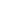    Подобные профилактические мероприятия в виде бесед с детьми направлены на то, чтобы как можно больше школьников помнили о безопасности дорожного движения.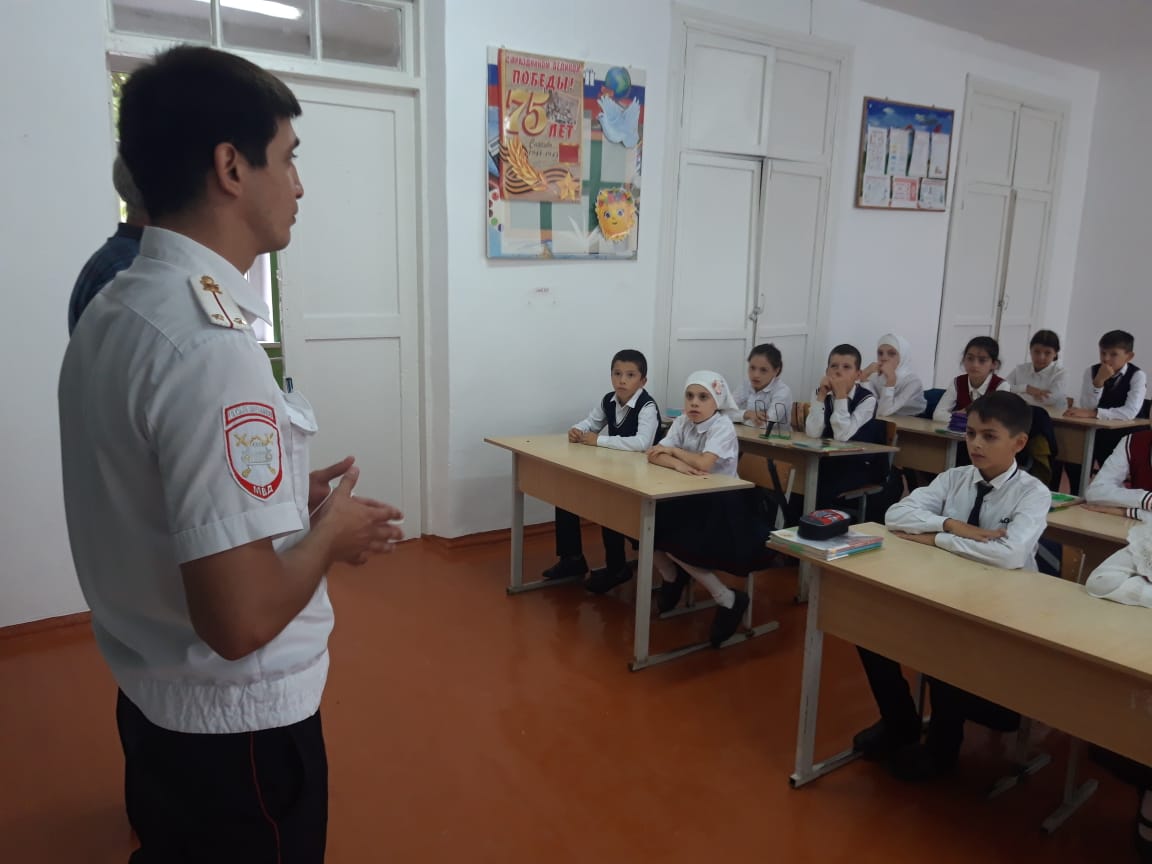 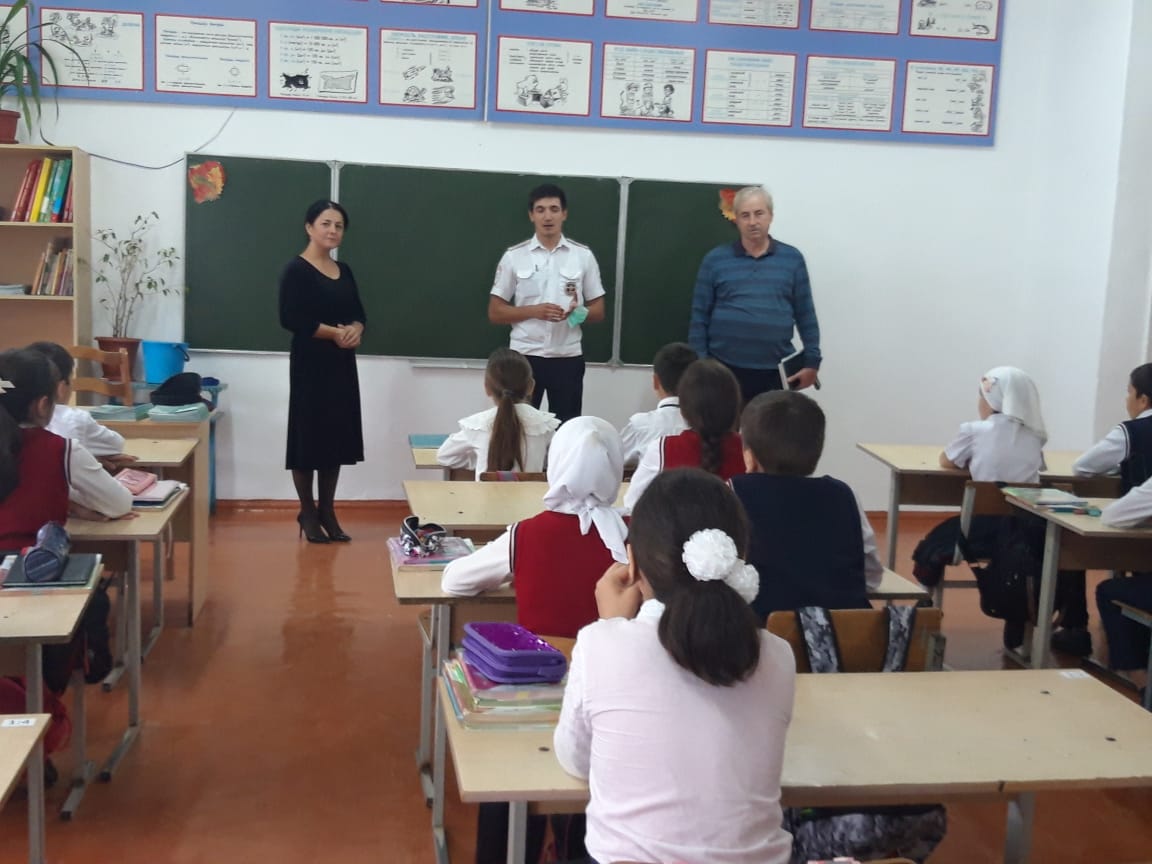 